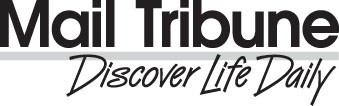 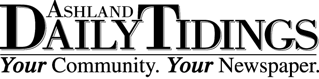 P.O. Box 1108, 111 North Fir St., Medford, Oregon 97501	P.O. Box 7, 1660 Siskiyou Blvd., Ashland, Oregon 97520Birth Announcement FormCongratulations on the birth of your baby!!PLEASE PRINTBaby’s Last Name: 	Baby’s First and Middle Name: 	Hospital : 	Parents City of Residence: 	Mother’s Name: 	Father’s Name: 	If you are a single mother, and want the father’s name to be published or the baby will be using the father’s last name, we must ask that both parents sign this form, thereby agreeing to allow his name to be published.Contact informationHome number 	Cell 	Work 	Mother’s Signature 	Father’s Signature 	Baby’s Date of BirthBaby’s SexWeight(Circle one)Male	Female 	 lbs.	oz.